ՈՐՈՇՈՒՄ N 76 -Ա
23 ՕԳՈՍՏՈՍԻ 2017թ.ՀԱՄԱՅՆՔԱՅԻՆ  ՍԵՓԱԿԱՆՈՒԹՅՈՒՆ  ՀԱՆԴԻՍԱՑՈՂ,  ՇԱՀՈՒՄՅԱՆ ՓՈՂՈՑԻ ԹԻՎ  23/3 ՀԱՍՑԵՈՒՄ ԳՏՆՎՈՂ ԲՆԱԿԱՎԱՅՐԵՐԻ ՆՊԱՏԱԿԱՅԻՆ ՆՇԱՆԱԿՈՒԹՅԱՆ ՀԱՍԱՐԱԿԱԿԱՆ  ԿԱՌՈՒՑԱՊԱՏՄԱՆ ԳՈՐԾԱՌՆԱԿԱՆ  ՆՇԱՆԱԿՈՒԹՅԱՆ 0.024 ՀԱ ՀՈՂԱՄԱՍԸ  ՀԱՍԱՐԱԿԱԿԱՆ  ԿԱՌՈՒՑԱՊԱՏՄԱՆ ՆՊԱՏԱԿՈՎ ԱՃՈՒՐԴՈՎ ՎԱՃԱՌԵԼՈՒ ՄԱՍԻՆՂեկավարվելով «Տեղական ինքնակառավարման մասին» Հայաստանի Հանրապետության օրենքի 18-րդ հոդվածի 1-ին մասի 21)-րդ կետով, համաձայն Հայաստանի Հանրապետության Հողային օրենսգրքի 67-րդ հոդվածի, Հայաստանի Հանրապետության կառավարության 2006 թվականի նոյեմբերի 30-ի «Հայաստանի Հանրապետության Սյունիքի մարզի Կապանի քաղաքային համայնքի (բնակավայրի) գլխավոր հատակագիծը հաստատելու մասին» թիվ 1729-Ն, 2006 թվականի ապրիլի 20-ի «Հայաստանի Հանրապետության Սյունիքի մարզի Կապանի քաղաքային համայնքի վարչական սահմանների նկարագիրը հաստատելու և Կապանի քաղաքային համայնքի վարչական սահմաններում գտնվող` պետական սեփականություն հանդիսացող հողամասերն անհատույց սեփականության իրավունքով համայնքին փոխանցելու մասին» թիվ 723-Ն, Կապան համայնքի ավագանու 2012 թվականի դեկտեմբերի 13-ի «Համայնքի սեփականություն համարվող հողամասերը հրապարակային սակարկություններով /աճուրդով/ օտարելու մեկնարկային գին սահմանելու մասին»  թիվ 93-Ն որոշումների և հաշվի առնելով համայնքի  ղեկավարի  առաջարկությունը, որոշման նախագծի քվեարկության   10  կողմ,   0   դեմ,    0   ձեռնպահ արդյունքներով,  համայնքի ավագանին            ո ր ո շ ու մ  է.1.Համայնքային սեփականություն հանդիսացող, Շահումյան  փողոցի  թիվ 23/3 հասցեում գտնվող բնակավայրերի նպատակային նշանակության հասարակական կառուցապատման  գործառնական նշանակության 0.024 հա հողամասը  /ծածկագիր                       09-001-0511-0205/ հասարակական կառուցապատման նպատակով (խանութ կառուցելու) աճուրդով վաճառել` մեկնարկային գին սահմանելով  312000,0 /երեք հարյուր տասներկու հազար/ դրամ: 2. Սույն որոշումից բխող գործառույթներն իրականացնել օրենսդրությամբ սահմանված կարգով:Կողմ (10)`	ԲԱԴԱԼՅԱՆ ԱԻԴԱ				ՄԵԼԻՔՅԱՆ ՄՈՒՐԱԴԴԱՆԻԵԼՅԱՆ ՎԱՀԵ				ՄԵՍՐՈՊՅԱՆ ՆԱՊՈԼԵՈՆԴԱՎԹՅԱՆ ՆԱՐԵԿ				ՄԿՐՏՉՅԱՆ ԱՐԱԴԱՎԹՅԱՆ ՍՊԱՐՏԱԿ				ՄՈՎՍԻՍՅԱՆ ԺԱՆՄԱՆՈՒՉԱՐՅԱՆ ԱՐԱՄ 			ՓԱՐՍԱԴԱՆՅԱՆ ՆԻԿՈԼԱՅԴեմ ( 0 )Ձեռնպահ ( 0 )ՀԱՄԱՅՆՔԻ ՂԵԿԱՎԱՐ                   	   	            ԱՇՈՏ ՀԱՅՐԱՊԵՏՅԱՆ2017 թ     օգոստոսի         23	 	ք. Կապան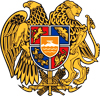 ՀԱՅԱՍՏԱՆԻ ՀԱՆՐԱՊԵՏՈՒԹՅՈՒՆ
ՍՅՈՒՆԻՔԻ ՄԱՐԶ
ԿԱՊԱՆ  ՀԱՄԱՅՆՔԻ  ԱՎԱԳԱՆԻ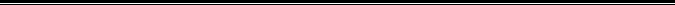 